16 февраля 2016 года в 15 часов 00 минут в РДК "Юбилейный" прошел отчет  главы администрации городского поселения - город Богучар Нежельского Ивана Михайловича о результатах своей деятельности и деятельности администрации городского поселения – город Богучар в 2015 году. Предварительно  Нежельский И.М. выступил с отчетом на заседании Совета народных депутатов городского поселения – город Богучар, где работа администрации была признана удовлетворительной. Собрание проходило под председательством главы администрации Богучарского муниципального района Кузнецова Валерия Васильевича.Глава администрации Богучарского муниципального района Кузнецов В.В. открыл собрание поздравлением с Днем рождения Благочинного Богучарского церковного округа, священника Иоанна Суздальцева.Отчет Нежельского Ивана Михайловича - главы администрации города Богучара посетили 369 жителей города. В докладе прозвучали ответы на многие вопросы горожан.Однако, глава администрации города отметил, что есть проблемы и вопросы, над которыми необходимо продолжить работу. Это подтвердили и последовавшие обращения богучарцев: - об открытии в Богучаре Дома престарелых; - о строительстве дорог и тротуаров.Ряд негативных отзывов горожане высказали по отношению к работе БУ ВО «Богучарская районная больница». Интересовались богучарцы и продолжением строительства тепличного комплекса «Томат». Глава администрации Богучарского муниципального района Кузнецов Валерий Василевич сообщил, как решаются вопросы, связанные со строительством тепличного комплекса «Томат» и пообещал разобраться с озвученными проблемами в больнице.В целом работу администрации городского поселения – город Богучар участники собрания признали удовлетворительной.  Глава администрации района Валерий Васильевич Кузнецов поблагодарил богучарцев за благожелательную атмосферу в зале.Большое количество вопросов поступило главе администрации города Нежельскому И.М. в письменной форме. Глава ответил на ряд вопросов граждан, пообещав опубликовать ответы на все поступившие обращения в районной газете «Сельская новь».  После мероприятия богучарцев порадовал своим творчеством ансамбль "Поющие сердца" из Ростовской области. 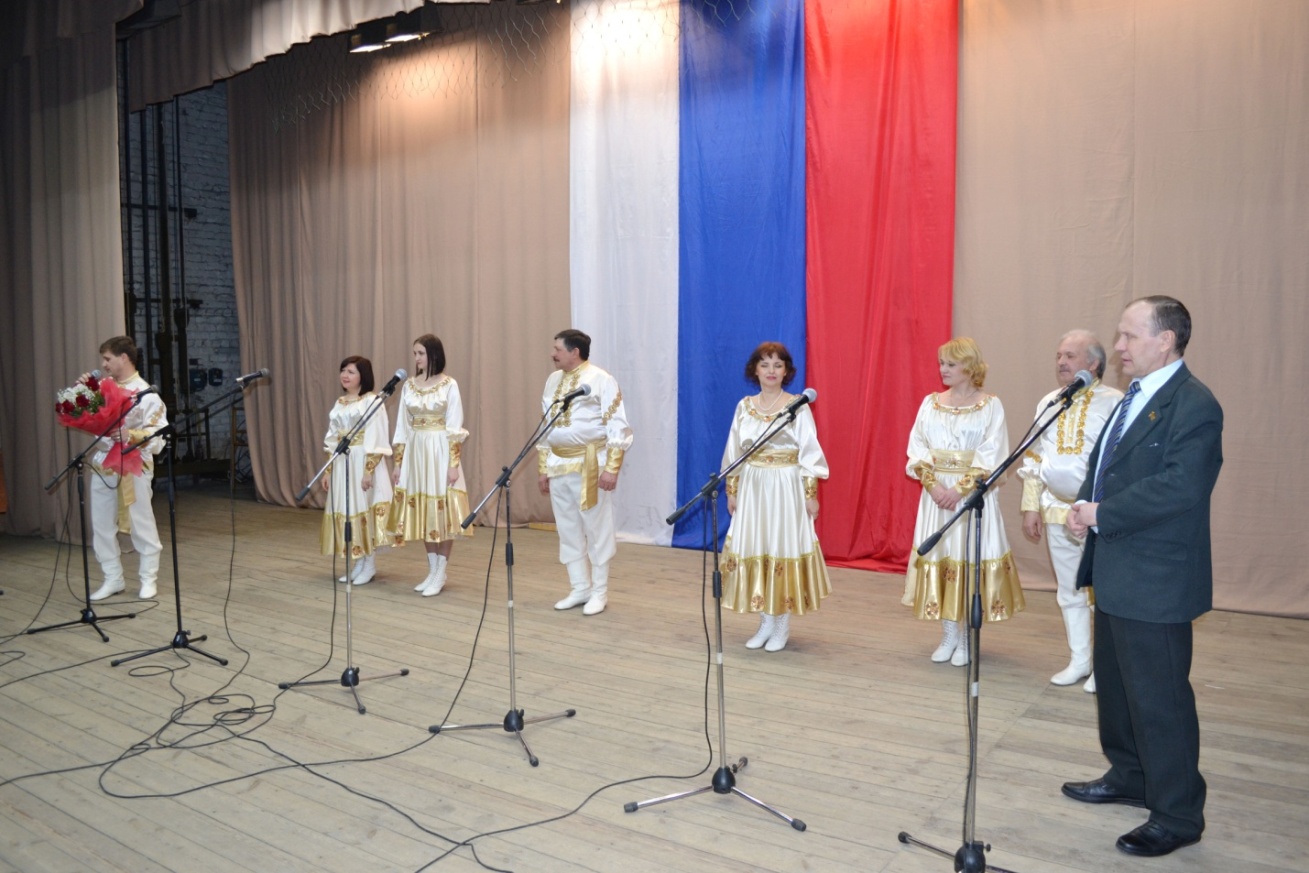 